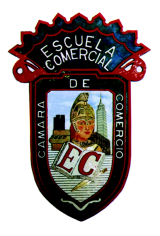 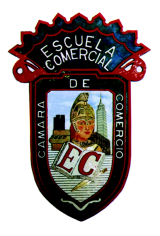 Grupo: 43-A, 83-AOBJETIVO: La materia de Psicología nos ayudará a conocernos mejor a nosotros mismos y comprender mejor a las personas con las que a diario convivimos.INSTRUCCIONES: Leer con atención el contenido teórico, hacer un apuente en el cuederno de lo importante señalado por el profesor, recortar imágenes (si el apunte las contiene) y contestar la preguntas finales como tarea.CONTENIDO TEORICO:La mente consciente e inconscienteLa Ello, el Yo y el SuperyóMecanismos de defensa del YoPuntos débiles del PsicoanálisisLos puntos fuertes de PsicoanálisisLa mente consciente e inconscienteEn la mente inconsciente se incluyen todas las cosas que están fuera de nuestro conocimiento consciente. Estos podrían ser recuerdos de la infancia temprana, secretos y deseos ocultos. Según Freud, el inconsciente contiene cosas que pueden ser desagradables o incluso socialmente inaceptable. Debido a que estas cosas podrían generar dolor o conflicto, están enterrados en el inconsciente.Aunque estos pensamientos, recuerdos e impulsos se encuentren fuera de nuestra conciencia, siguen influyendo en la forma en que pensamos, actuamos y nos comportamos. En algunos casos, las cosas que están fuera de nuestra conciencia pueden influir en el comportamiento de manera negativa y conducirnos a trastornos psicológicos.En la mente consciente se encuentra todo lo que está dentro de nuestra conciencia. El contenido de la mente consciente son las cosas que somos conscientes o fácilmente puede traer a la memoria.La Ello, el Yo y el SuperyóSiguiendo con la Teoría de la Personalidad según Sigmund Freud, nos encontramos con las tres estructuras básicas de la personalidad:Ello: Freud creía que la personalidad se compone de tres elementos clave. El primero de ellos lo denomina Ello. Aquí se encuentran todos los impulsos inconscientes, básicos y primarios.Yo: El segundo aspecto de la personalidad es el Yo, también conocido como Ego. Esta es la parte de la personalidad que debe hacer frente a las exigencias de la realidad. Ayuda a controlar los impulsos del Ello y nos hace comportarnos de manera realista y aceptable en la sociedad. En lugar realizar comportamientos simplemente dirigidos a satisfacer nuestros deseos y necesidades, el Ego nos obliga a satisfacer dichas necesidades de una forma socialmente aceptable. Además de controlar las demandas del Ello, el Yo también ayuda a lograr un equilibrio entre nuestros impulsos básicos, nuestros ideales y la realidad.Superyo: El superyó o Súperego es el último aspecto de la personalidad y contiene nuestros ideales y valores. Los valores y creencias que nuestros padres y la sociedad infundan en nosotros, son la fuerza motriz del superyó, y se esfuerza por hacer que nos comportamos de acuerdo con esta moral.Mecanismos de defensa del YoUn mecanismo de defensa es una estrategia que el ego usa para protegerse de la ansiedad. Estas herramientas defensivas actúan como una salvaguarda para mantener los aspectos desagradables o estresantes del inconsciente lejos de la conciencia. Cuando algo nos parece demasiado abrumador o incluso contraproducente, los mecanismos de defensa nos ayudan a mantener la información fuera de la conciencia con el fin de minimizar la angustia.Puntos débiles del PsicoanálisisMuchos de los conceptos propuestos por los teóricos del psicoanálisis son difíciles de medir y cuantificar.La mayor parte de las ideas de Freud se basaron en estudios de casos y observaciones clínicas en lugar de la investigación empírica, científica.Las teorías de Freud exageran la influencia de las experiencias de la niñez, el sexo y la mente inconsciente.Los puntos fuertes de PsicoanálisisAunque la mayoría de las teorías psicodinámicas no se basan en la investigación experimental, los métodos y las teorías del pensamiento psicoanalítico contribuyeron al desarrollo de la psicología experimental.Muchas de las teorías de la personalidad desarrollados por pensadores psicodinámicos son todavía influyentes hoy en día, incluyendo la teoría de Erikson de las etapas psicosociales y la teoría de las etapas psicosexuales de Freud.El psicoanálisis abrió una nueva visión de la enfermedad mental, que sugería que el hecho de hablar de los problemas personales con un profesional, podría ayudar a aliviar los síntomas de los trastornos psicológicos.TAREA: 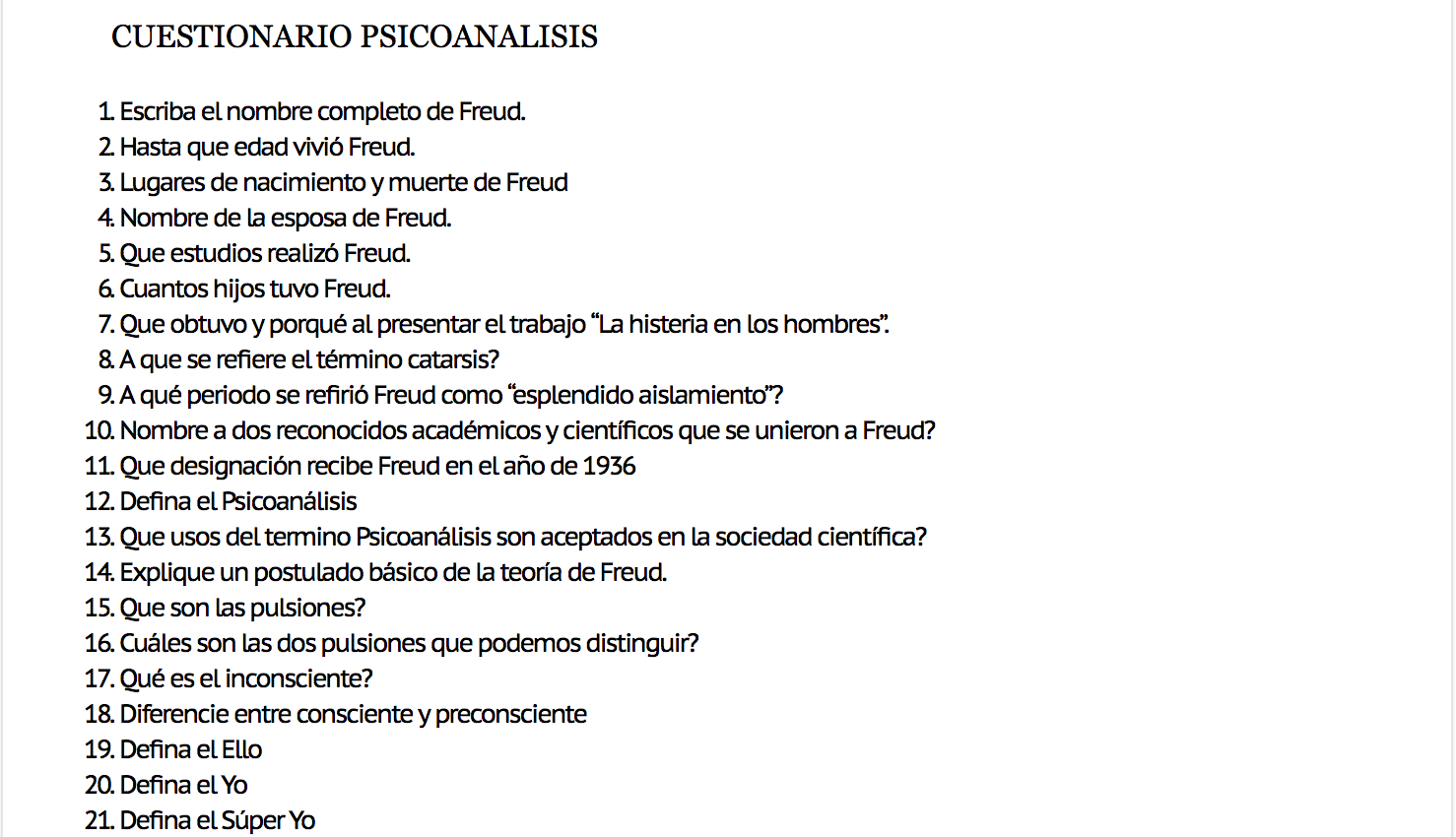 TEMA: PsicoanálisisSubtema: Antecedentes históricos del psicoanálisis Clases: ___3___Fecha: 12 al 16 de marzo